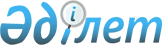 Об утверждении Правил государственной регистрации механических транспортных средств и прицепов к ним Национальной гвардии Республики КазахстанПриказ Министра внутренних дел Республики Казахстан от 17 апреля 2015 года № 371. Зарегистрирован в Министерстве юстиции Республики Казахстан 22 мая 2015 года № 11135.
      В соответствии с подпунктом 5) статьи 16 Закона Республики Казахстан "О дорожном движении" и подпунктом 2) пункта 3 статьи 9 Закона Республики Казахстан "Об органах военной полиции" ПРИКАЗЫВАЮ:
      Сноска. Преамбула - в редакции приказа Министра внутренних дел РК от 04.05.2023 № 380 (вводится в действие по истечении десяти календарных дней после дня его первого официального опубликования).


      1. Утвердить прилагаемые Правила государственной регистрации механических транспортных средств и прицепов к ним Национальной гвардии Республики Казахстан.
      2. Главному командованию Национальной гвардии Республики Казахстан (Жаксылыков Р.Ф.) обеспечить в установленном законодательством порядке:
      1) государственную регистрацию настоящего приказа в Министерстве юстиции Республики Казахстан;
      2) в течение десяти календарных дней после государственной регистрации настоящего приказа в Министерстве юстиции Республики Казахстан направление на официальное опубликование в периодических печатных изданиях и информационно-правовой системе "Әділет";
      3) размещение настоящего приказа на официальном интернет–ресурсе Министерства внутренних дел Республики Казахстан.
      3. Контроль за исполнением настоящего приказа возложить на Главнокомандующего Национальной гвардией Республики Казахстан генерал-лейтенанта Жаксылыкова Р.Ф.
      4. Настоящий приказ вводится в действие по истечении десяти календарных дней после дня его первого официального опубликования. Правила
государственной регистрации механических транспортных средств
и прицепов к ним Национальной гвардии Республики Казахстан
1. Общие положения
      1. Настоящие Правила государственной регистрации механических транспортных средств и прицепов к ним Национальной гвардии Республики Казахстан (далее - Правила) разработаны в соответствии с подпунктом 5) статьи 16 Закона Республики Казахстан "О дорожном движении", подпунктом 2) пункта 3 статьи 9 Закона Республики Казахстан "Об органах военной полиции" и устанавливают единый порядок регистрации в органах военной полиции механических транспортных средств и прицепов к ним Национальной гвардии Республики Казахстан.
      Сноска. Пункт 1 - в редакции приказа Министра внутренних дел РК от 04.05.2023 № 380 (вводится в действие по истечении десяти календарных дней после дня его первого официального опубликования).


      2. В настоящих Правилах используются следующие понятия:
      1) государственная регистрация транспортного средства – процедура допуска транспортного средства к участию в дорожном движении, осуществляемая органами военной полиции Национальной гвардии Республики Казахстан (далее – ОВП) после проверки соответствия документов законодательству Республики Казахстан, сверки идентификационных номеров транспортного средства с выдачей  свидетельства о регистрации транспортного средства (далее - СРТС) и присвоением государственного регистрационного номерного знака (далее - ГРНЗ);
      2) снятие с учета транспортного средства – деятельность ОВП, направленная на изменение места регистрации транспортного средства в связи с изменением адреса его владельца или прекращением права владения;
      3) владелец транспортного средства – подразделение Национальной гвардии Республики Казахстан, владеющее транспортным средством на праве оперативного управления;
      4) изменение регистрационных данных транспортных средств – внесение изменений и дополнений в учетные данные и СРТС при наличии установленных законодательством правовых оснований;
      5) идентификационный номер транспортного средства – индивидуальный серийный номер транспортного средства, выраженный в виде последовательных буквенно-цифровых символов, присвоенный производителем транспортного средства, позволяющий произвести идентификацию транспортного средства;
      6) СРТС – документ, подтверждающий допуск транспортного средства к участию в дорожном движении; 
      7) ГРНЗ – изделие, являющееся собственностью государства и содержащее индивидуальное буквенно-цифровое обозначение, присваиваемое механическому транспортному средству и изготовленное в соответствии с требованиями национального стандарта. Данное понятие распространяется на ГРНЗ "Транзит";
      8) номерной агрегат – двигатель, кузов, кабина, шасси, рама транспортного средства;
      9) регистрационные действия – действия ОВП в пределах своей компетенции по постановке транспортных средств на учет, снятию их с учета, изменению их регистрационных данных, сверке номеров агрегатов с документами, подтверждающими приобретение, пользование, отчуждение или выбраковку транспортных средств.
      3. Документы, послужившие основанием для регистрации транспортных средств, хранятся в ОВП.
      4. Регистрационные документы, выдаваемые ОВП, удостоверяются подписью должностного лица и печатью ОВП по форме согласно приложению 1 к настоящим Правилам. 2. Государственная регистрация транспортных средств
и прицепов к ним
      5. Транспортные средства Национальной гвардии Республики Казахстан подлежат регистрации в ОВП.
      6. ОВП производят регистрацию транспортных средств в течение 3 рабочих дней и проводят следующие действия: 
      1) осмотр регистрируемых транспортных средств;
      2) регистрируют транспортные средства и выдают СРТС и ГРНЗ;
      3) производят изменение регистрационных данных транспортных средств; 
      4) снимают с учета транспортные средства; 
      5) выдают ГРНЗ "Транзит"; 
      6) выдают дубликат СРТС; 
      7) выдают акт осмотра транспортного средства.
      7. Транспортное средство, в конструкцию которого внесены изменения с нарушением действующих стандартов и правил, не принимаются к производству регистрационных действий.
      8. Для регистрации владелец представляет транспортное средство в ОВП для осмотра с целью сверки соответствия номерных агрегатов учетным документам.
      9. Владелец транспортного средства представляет транспортное средство в ОВП для регистрации или изменения регистрационных данных в течение срока действия ГРНЗ "Транзит" или в течение 5 суток после получения транспортного средства, снятия его с учета по прежнему месту регистрации, замены его номерных агрегатов или возникновения иных обстоятельств, требующих внесения изменений в СРТС.
      10. В процессе визуального осмотра транспортного средства ОВП осуществляется проверка: 
      1) безопасности конструкции регистрируемого транспортного средства; 
      2) подлинности номеров агрегатов и ГРНЗ (выявление скрытых, подложных или измененных какими-либо иными способами номерных агрегатов, а также ГРНЗ) и их соответствия данным, указанным 
      в документах на транспортное средство;
      3) транспортных средств, оборудованных специальными световыми и звуковыми сигналами и нанесенными цветографическими схемами, опознавательными знаками и надписями.
      11. После внесения изменения в конструкцию транспортного средства, в том числе в конструкцию его составных частей, предметов дополнительного оборудования, запасных частей и принадлежностей, влияющих на обеспечение безопасности дорожного движения, необходимо проведение повторного подтверждения соответствия в порядке, установленном Законом Республики Казахстан "О техническом регулировании".
      12. Результаты осмотра транспортного средства отражаются в акте осмотра транспортного средства по форме согласно приложению 2 к настоящим Правилам и заверяются подписью и печатью должностного лица, проводившего осмотр с указанием его фамилии и даты. Срок действия акта осмотра транспортного средства составляет 20 суток.
      13. При наличии обстоятельств, препятствующих представлению транспортного средства на осмотр в ОВП, допускается представление акта осмотра транспортного средства, составленного по месту фактического нахождения транспортного средства.
      14. Для совершения регистрационных действий владельцами транспортных средств в ОВП представляются:
      1) заявка согласно приложению 3 к настоящим Правилам;
      2) документы на транспортное средство, номерной агрегат, подтверждающие право оперативного управления;
      3) копия приказа командира воинской части о вводе транспортного средства в строй, закреплении ГРНЗ и водителя, заверенная печатью;
      4) акт осмотра транспортного средства;
      5) документы на транспортные средства, подлежащие списанию (выбраковке);
      6) документы, подтверждающие отчуждение (передачу) транспортного средства;
      7) документы, подтверждающие законность переоборудования транспортного средства;
      8) паспорт, подтверждающий постановку транспортного средства на учет в структурных подразделениях Национальной гвардии Республики Казахстан (после регистрации) возвращается владельцу;
      9) сертификат завода-изготовителя или предприятия, установившего специальное (или специализированное) оборудование на транспортное средство в пределах Республики Казахстан, или соответствующие таможенные документы на ввезенное оборудование, сертификат соответствия;
      10) СРТС.
      15. При регистрации опытного образца транспортного средства, проходящего испытание, выдается СРТС, в котором в графе "Особые отметки" проставляется отметка "Испытание". Основанием для регистрации опытного образца транспортного средства является экспертное заключение предприятия-изготовителя о соответствии транспортного средства требованиям безопасности, предусмотренным техническим заданием и допуске к испытанию.
      СРТС на опытный образец транспортного средства выдается на срок не более одного года и по окончании испытания сдается в ОВП, зарегистрировавший его.
      16. При обнаружении признаков подделки представленных документов, ГРНЗ, изменения заводской маркировки, несоответствия номерных агрегатов представленным документам или регистрационным данным, а также при наличии сведений о нахождении транспортного средства (номерных агрегатов) или представленных документов в розыске сотрудником ОВП, транспортные средства задерживаются, а документы передаются в соответствующие органы уголовного преследования.
      Производство регистрационных действий в этих случаях откладывается до принятия процессуального решения. 
      17. Агрегаты со спиленными, перебитыми и заваренными номерами регистрации не подлежат.
      18. Не принимается к регистрации транспортное средство, собранное из запасных частей и агрегатов выбракованных транспортных средств или переоборудованных с нарушением технических регламентов.
      19. На зарегистрированное транспортное средство выдается свидетельство о государственной регистрации транспортных средств по форме согласно приложению 3-1 к настоящим Правилам.
      Сноска. Пункт 19 – в редакции приказа Министра внутренних дел РК от 05.07.2022 № 560 (вводится в действие по истечении десяти календарных дней после дня его первого официального опубликования).


      20. На транспортные средства, доставляемые своим ходом к новому месту регистрации, ОВП выдаются для разового использования ГРНЗ "Транзит". 
      При выдаче ГРНЗ "Транзит" в документах, подтверждающих принадлежность транспортного средства, делаются отметки с указанием серии, номера, даты выдачи и срока действия указанных знаков. 
      Срок действия ГРНЗ "Транзит" десять календарных дней со дня выдачи, они действительны только при перегоне транспортных средств к месту регистрации.
      21. Взамен пришедших в негодность ГРНЗ или СРТС по заявке владельца транспортного средства ОВП выдается дубликат.
      22. При утрате ГРНЗ или СРТС в ОВП представляются копии заключения и материалов служебного расследования по факту утери, справка об обращении в органы внутренних дел.
      23. При утрате или приведении в негодность СРТС снятого с учета транспортного средства ОВП направляются запросы по месту прежней регистрации транспортного средства. Срок исполнения запросов ОВП не должен превышать 5 рабочих дней со дня их поступления.
      24. Утраченные (в случае обнаружения) или пришедшие в негодность СРТС и ГРНЗ сдаются в ОВП. Уничтожение СРТС и ГРНЗ производится комиссией путем разрезания ГРНЗ пополам с оформлением акта об их уничтожении по форме согласно приложению 4 к настоящим Правилам.
      Комиссия по уничтожению СРТС и ГРНЗ создается из числа сотрудников ОВП.
      25. При регистрации, изменении регистрационных данных, снятии с учета транспортных средств все необходимые данные о них заносятся в книгу и в электронную базу учета транспортных средств, зарегистрированных в ОВП.
      26. Об отказе в совершении регистрационных действий ОВП владельцу транспортного средства сообщается в письменной форме с указанием причин отказа. 3. Внесение изменений в СРТС
      27. Внесение изменений в СРТС производится ОВП в случаях: 
      1) замены номерных агрегатов;
      2) замены ГРНЗ;
      3) изменения цвета кузова;
      4) переоборудования или установки специального оборудования.
      28. Для внесения изменений в СРТС владелец транспортного средства представляет в ОВП документы, указанные в подпунктах 1) - 4), 7) - 10) пункта 14 настоящих Правил.
      29. При внесении изменений регистрационных данных транспортного средства производится замена СРТС.
      30. В случае замены кузова легкового автомобиля или автобуса, шасси грузового автомобиля, в том числе на другую модель (модификацию), в СРТС ставятся прежние год выпуска, марка, модель транспортного средства. 
      В графе "Особые отметки" производится запись "Замена кузова" с указанием даты соответствующего изменения.
      31. При внесении изменений в СРТС в графе "Особые отметки" указываются серия и номер прежнего СРТС, а также основание произведенного изменения. 4. Снятие с учета транспортных средств
      32. Транспортное средство снимается с учета в случаях: 
      1) передачи транспортного средства в другие подразделения;
      2) расформирования или передислокации подразделения;
      3) списания(выбраковки) транспортных средств;
      4) возникновения иных оснований для изменения места регистрации. 
      33. Для снятия с учета владелец транспортного средства представляет в ОВП документы, указанные в подпунктах 1), 4), 5), 6), 8), 10) пункта 14 настоящих Правил.
      34. Снятие с учета транспортных средств осуществляется в срок не более 3 рабочих дней.
      35. В СРТС (на внутренней части) производится запись, соответствующая обстоятельствам снятия с учета транспортного средства.
      36. При снятии с учета и в случаях расформирования подразделения ГРНЗ транспортных средств сдаются в ОВП.
      37. Допускается снятие транспортных средств с учета без представления на осмотр по месту регистрации при условии представления владельцем ГРНЗ, СРТС и акта осмотра транспортного средства, выданного ОВП по месту фактического нахождения транспортного средства.
      38. Снятие с учета транспортного средства, угнанного и/или похищенного и не возвращенного владельцу транспортного средства, производится на основании его заявления и документа, выданного ОВД, о том, что транспортное средство находится в розыске. В случае возвращения разыскиваемого транспортного средства его владельцу, регистрация производится на основании акта регистрации транспортного средства, отсутствия сведений о розыске транспортного средства в информационных ресурсах ОВД и осмотра транспортного средства.  Форма и описание печати
органа военной полиции Акт № ____
осмотра транспортного средства
      "___"___________ 20_____ г.
      Государственный регистрационный номерной знак _______________________
      Идентификационный номер (VIN)________________________________________
      Марка, модель _______________________________________________________
      Тип ТС ______________________________________________________________
      Вид ТС ______________________ Категория ТС __________________________
      Год выпуска ________________ 
      Номер кузова _________________ номер шасси (рамы)____________________
      Номер двигателя _____________________________________________________
      Цвет ________________________________________________________________
      Серия ________ № ____________________________________________________
      (регистрационный документ)
      Серия _______ № _________ 
      (паспорт (формуляр))
      Принадлежит _________________________________________________________
      (воинская часть)
      Должностное лицо, представляющее транспортное средство на проверку __
      _____________________________________________________________________
      (должность, Ф.И.О. при наличии)
      Осмотр проведен уполномоченным сотрудником военной полиции___________
      _____________________________________________________________________
       (должность, подразделение, звание, Ф.И.О.(при наличии) сотрудника,
      проводившего осмотр)
      Обнаружены технические неисправности ________________________________
      _____________________________________________________________________
      _____________________________________________________________________
      _____________________________________________________________________
      _____________________________________________________________________
      _____________________________________________________________________
      В конструкцию автомобиля внесены изменения:__________________________
      _____________________________________________________________________
      _____________________________________________________________________
      _____________________________________________________________________
      Заключение о техническом состоянии транспортного средства:___________
      _____________________________________________________________________
      _____________________________________________________________________
      (подпись сотрудника, проводившего осмотр)
      Начальнику управления    
      военной полиции          
      Национальной гвардии     
      Республики Казахстан     
      ___________________________
      (воинское звание Ф.И.О.    
      при наличии)          Заявка
на государственную регистрацию транспортного средства
      Прошу зарегистрировать (снять с учета), транспортное средство,
      находящееся на балансе ______________________________________________
      (наименование подразделения)
      Марка, модель _____________________ ГРНЗ ________________
      Вид трансп. средства _______________
      Номер двигателя _____________ Номер шасси (рамы)_________
      Идентификационный номер (VIN) __________________________
      Номер кузова ____________________________________________
      Цвет ___________________________________________________
      Мощность двигателя (кВт/л.с.) ___/________
      Разрешен мах. масса, kg ___________
      Масса без нагрузки, kg ____________
      Категория (А, В, С, D, E) _______ Паспорт ТС _________________
      Год выпуска _____________________ (серия, номер, дата выдачи).
      К заявке прилагаю: 1) _____________________________________
      2) _____________________________________
      (согласно п. 21 настоящих Правил)
      Руководитель подразделения ______________
      _____________________________________       ________________________
      (воинское звание Ф.И.О. при наличии)     (подпись должностного лица)
      Сноска. Правила дополнены приложением 3-1 в соответствии с приказом Министра внутренних дел РК от 05.07.2022 № 560 (вводится в действие по истечении десяти календарных дней после дня его первого официального опубликования). Свидетельство о регистрации транспортного средства
      Двухсторонний бланк размером 10,5см/7,5 см.Лицевая сторона: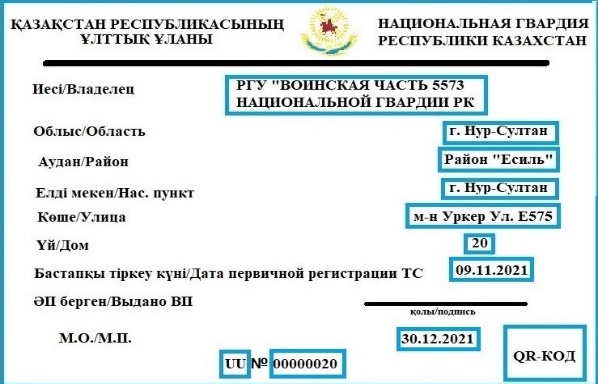 
      Обратная сторона: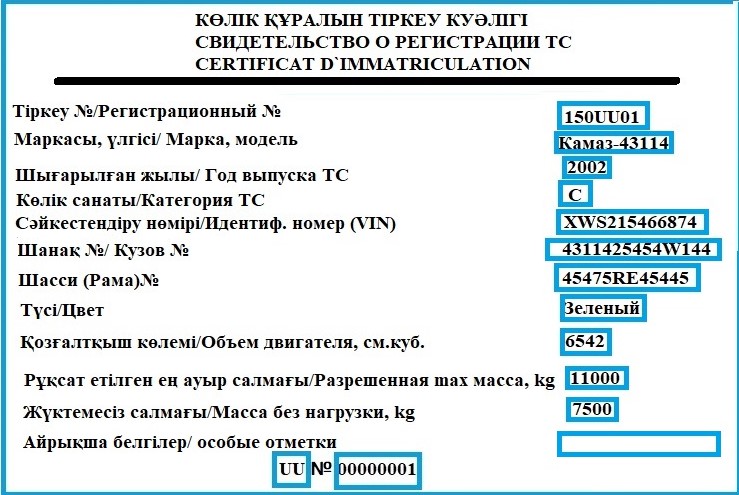 
      форма                  
      Утверждаю                    
      Начальник ОВП                 
      ____________________          
      (должность, звание)           
      ______________________________
      (подпись) (Ф.И.О. при наличии)
      "____" _______ 20__ г.        Акт
уничтожения государственных регистрационных номерных знаков
      Всего ____________________________
      (количество прописью)
      Члены комиссии ________________________________________________
                      (должность, звание, подпись, Ф.И.О. при наличии)
      ________________________________________________
                      (должность, звание, подпись, Ф.И.О. при наличии)
      ________________________________________________
                      (должность, звание, подпись, Ф.И.О. при наличии)
					© 2012. РГП на ПХВ «Институт законодательства и правовой информации Республики Казахстан» Министерства юстиции Республики Казахстан
				
      Министр генерал-лейтенант полиции

К. Касымов
Утверждены приказом
Министра внутренних дел
Республики Казахстан
от 17 апреля 2015 года № 371Приложение 1
к Правилам государственной регистрации
механических транспортных средств и
прицепов к ним Национальной гвардии
Республики Казахстан
№ п/п
Эскиз и размеры печати
Описание и характеристика печати
1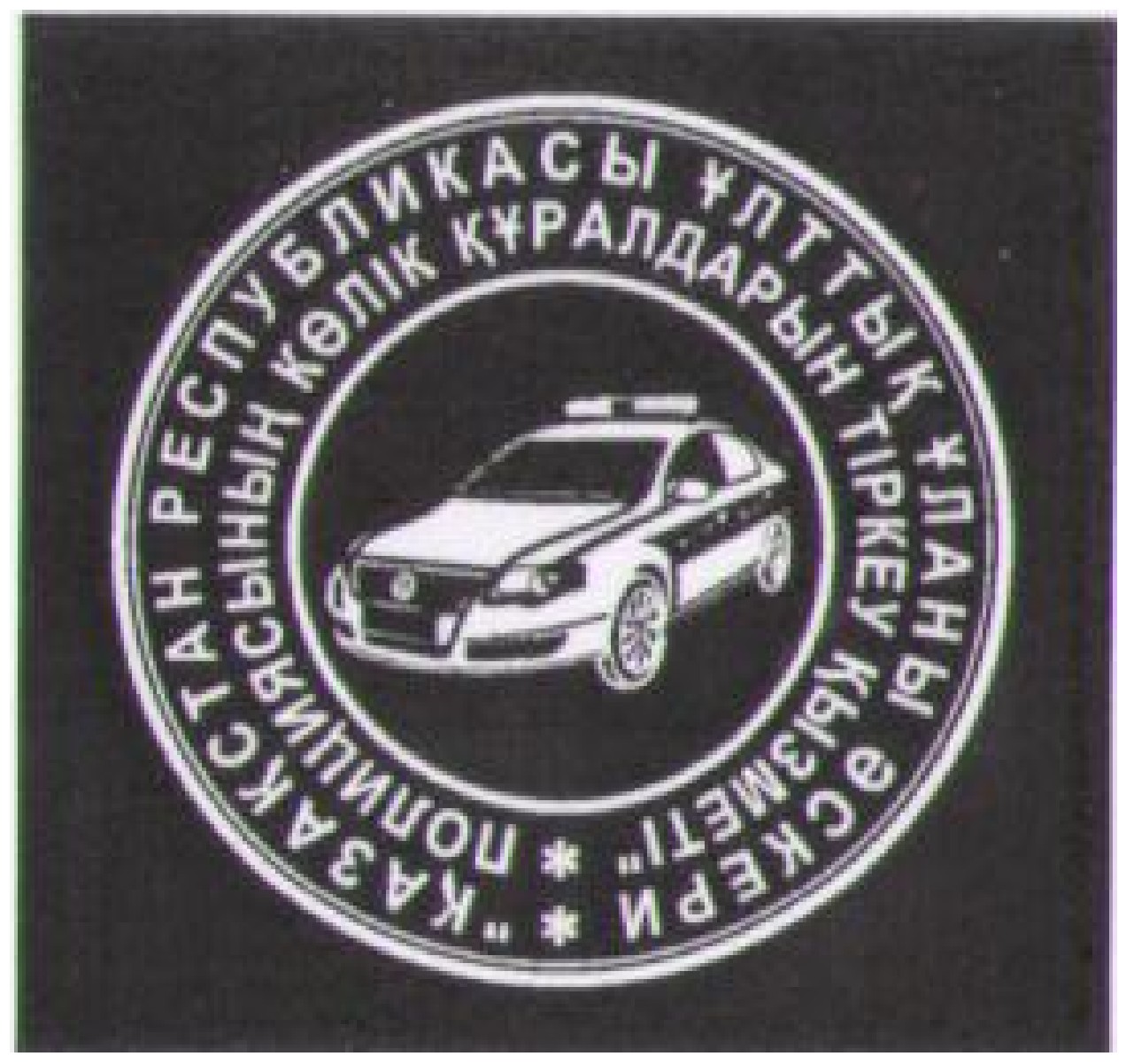 
Название печати:"Қазақстан Республикасы Ұлттық ұланы әскери полициясының көлік құралдарын тіркеу қызметі"
2
Диаметр печати: наружный - 30мм; внутренний - 17 мм, шрифт 6-90 %.
Печать круглой формы, клише на полимерной основе синего цвета. Автоматическая оснастка d30 TRODAT.В центре печати патрульная автомашина со специальным обозначением.Приложение 2
к Правилам государственной регистрации
механических транспортных средств и
прицепов к ним Национальной гвардии
Республики КазахстанПриложение 3
к Правилам государственной регистрации
механических транспортных средств и
прицепов к ним Национальной гвардии
Республики КазахстанПриложение 3-1 к Правилам
государственной регистрации
механических транспортных
средств и прицепов к ним
Национальной гвардии
Республики КазахстанформаПриложение 4
к Правилам государственной регистрации
механических транспортных средств и
прицепов к ним Национальной гвардии
Республики Казахстан
п/п
Тип ГРНЗ
Серия
Нумерация
Количество шт.